I  will attend the workshop: Workshop IndusChemFate  on 11 november 2010Registration form E-mail to:  workshop@industox.nlOr by postal services: 	IndusTox Consult       	 Postbus 31070	NL-6503 CB Nijmegen 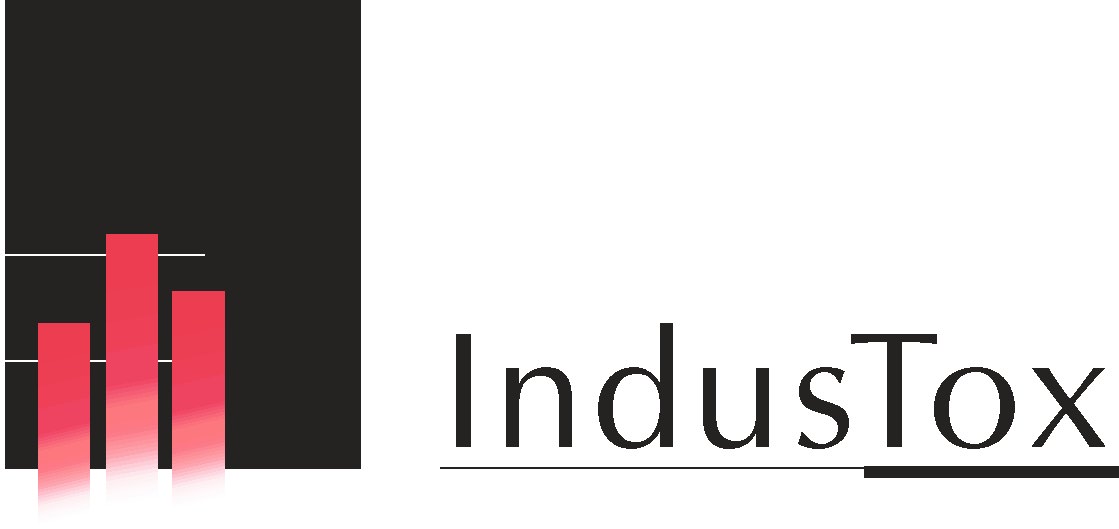 Family name:Mr. / Ms. First name:Company/Institute:Address:Postcode + Place + CountryPhone:	E-mail:Signature:Address for invoice (if different from above)Postcode + Place + Country